Ұзақ мерзімді жоспар бөлімі:Күні:12.02.18Сынып: 8Ұзақ мерзімді жоспар бөлімі:Күні:12.02.18Сынып: 8Мектеп: «А.Қарсақбаев атындағы орта мектеп» КМММұғалімнің аты-жөні: Юсупова Гулсұлу СакенқызыМектеп: «А.Қарсақбаев атындағы орта мектеп» КМММұғалімнің аты-жөні: Юсупова Гулсұлу СакенқызыМектеп: «А.Қарсақбаев атындағы орта мектеп» КМММұғалімнің аты-жөні: Юсупова Гулсұлу СакенқызыҰзақ мерзімді жоспар бөлімі:Күні:12.02.18Сынып: 8Ұзақ мерзімді жоспар бөлімі:Күні:12.02.18Сынып: 8Қатысқандар саны:Қатыспағандар саны:Қатыспағандар саны:Сабақ тақырыбыСабақ тақырыбыЭлектр тогының жұмысы мен қуаты. Электр тогының жылулық әсері. Джоуль-Ленц заңы.Электр тогының жұмысы мен қуаты. Электр тогының жылулық әсері. Джоуль-Ленц заңы.Электр тогының жұмысы мен қуаты. Электр тогының жылулық әсері. Джоуль-Ленц заңы.Сабақ мақсаттарыСабақ мақсаттарыЭлектр тогының  жұмысы мен қуаты ұғымдарын,өлшем бірліктерін ұғыну.Тоқтың қуатын есептеуге арналған формуланы қорыта отырып, Джоуль-Ленц заңына, есептер шығаруЭлектр тогының  жұмысы мен қуаты ұғымдарын,өлшем бірліктерін ұғыну.Тоқтың қуатын есептеуге арналған формуланы қорыта отырып, Джоуль-Ленц заңына, есептер шығаруЭлектр тогының  жұмысы мен қуаты ұғымдарын,өлшем бірліктерін ұғыну.Тоқтың қуатын есептеуге арналған формуланы қорыта отырып, Джоуль-Ленц заңына, есептер шығаруЖетістік критерийлеріЖетістік критерийлеріЭлектр тогының жұмысы мен қуаты ұғымдарын,өлшем бірліктерін айтадыТоқтың қуатын есептеуге арналған формуланы қорыта отырып, Джоуль-Ленц заңына есептер шығарады.Электр тогының жұмысы мен қуаты ұғымдарын,өлшем бірліктерін айтадыТоқтың қуатын есептеуге арналған формуланы қорыта отырып, Джоуль-Ленц заңына есептер шығарады.Электр тогының жұмысы мен қуаты ұғымдарын,өлшем бірліктерін айтадыТоқтың қуатын есептеуге арналған формуланы қорыта отырып, Джоуль-Ленц заңына есептер шығарады.Тілдік  мақсаттарТілдік  мақсаттарПәндік лексика және терминология:  ампер,вольт,амперметр,вольтметр, тоқ күші, кернеу, электр тогының жұмысы мен қуаты, Джоуль-Ленц заңыДиалогқа/жазуға қажетті сөзУақыт бірлігі ішінде жасалған тоқтың жұмысы электр тогының қуаты болып табылады. Тогы бар өткізгіште бөлінетін жылу мөлшері ток күшінің квадраты мен өткізгіш кедергісі және уақыттың көбейтіндісіне тең: Q=I·Rt.Жұмыстың өлшем бірлігі –джоуль ( 1Дж=1В·А·с). Электр тогының есептегішімен өлшенеді.  Электр тогының қуаты кернеу мен ток күшінің көбейтіндісіне тең: Р=UI.Қуаттың өлшем бірлігі –ватт (1Вт=1В·А). Ваттметрмен өлшенеді.Пәндік лексика және терминология:  ампер,вольт,амперметр,вольтметр, тоқ күші, кернеу, электр тогының жұмысы мен қуаты, Джоуль-Ленц заңыДиалогқа/жазуға қажетті сөзУақыт бірлігі ішінде жасалған тоқтың жұмысы электр тогының қуаты болып табылады. Тогы бар өткізгіште бөлінетін жылу мөлшері ток күшінің квадраты мен өткізгіш кедергісі және уақыттың көбейтіндісіне тең: Q=I·Rt.Жұмыстың өлшем бірлігі –джоуль ( 1Дж=1В·А·с). Электр тогының есептегішімен өлшенеді.  Электр тогының қуаты кернеу мен ток күшінің көбейтіндісіне тең: Р=UI.Қуаттың өлшем бірлігі –ватт (1Вт=1В·А). Ваттметрмен өлшенеді.Пәндік лексика және терминология:  ампер,вольт,амперметр,вольтметр, тоқ күші, кернеу, электр тогының жұмысы мен қуаты, Джоуль-Ленц заңыДиалогқа/жазуға қажетті сөзУақыт бірлігі ішінде жасалған тоқтың жұмысы электр тогының қуаты болып табылады. Тогы бар өткізгіште бөлінетін жылу мөлшері ток күшінің квадраты мен өткізгіш кедергісі және уақыттың көбейтіндісіне тең: Q=I·Rt.Жұмыстың өлшем бірлігі –джоуль ( 1Дж=1В·А·с). Электр тогының есептегішімен өлшенеді.  Электр тогының қуаты кернеу мен ток күшінің көбейтіндісіне тең: Р=UI.Қуаттың өлшем бірлігі –ватт (1Вт=1В·А). Ваттметрмен өлшенеді.Ойлау дағдыларыОйлау дағдыларыБілу,түсіну, қолдануБілу,түсіну, қолдануБілу,түсіну, қолдануҚұндылықтарды    дарытуҚұндылықтарды    дарытуКүнделікті өмірде тұрмыста   жиі қолданылып жүрген электр аспаптарының қуатын түсіну және электр энергиясын үнемдеу жолдарымен танысуКүнделікті өмірде тұрмыста   жиі қолданылып жүрген электр аспаптарының қуатын түсіну және электр энергиясын үнемдеу жолдарымен танысуКүнделікті өмірде тұрмыста   жиі қолданылып жүрген электр аспаптарының қуатын түсіну және электр энергиясын үнемдеу жолдарымен танысуПәнаралық байланысПәнаралық байланысАлгебра- графикті ескере отырып, қай кезде энергияны қолдану ең көп және ең аз мөлшерде қолданған күнді графиктен көрсетеді.Алгебра- графикті ескере отырып, қай кезде энергияны қолдану ең көп және ең аз мөлшерде қолданған күнді графиктен көрсетеді.Алгебра- графикті ескере отырып, қай кезде энергияны қолдану ең көп және ең аз мөлшерде қолданған күнді графиктен көрсетеді.АКТ қолдану дағдыларыАКТ қолдану дағдыларыИнтербелсенді тақтаға қарап, жаттығуларды орындайды.Plickers  программасы арқылы «иә, жоқ» тапсырмасын орындайды.Интербелсенді тақтаға қарап, жаттығуларды орындайды.Plickers  программасы арқылы «иә, жоқ» тапсырмасын орындайды.Интербелсенді тақтаға қарап, жаттығуларды орындайды.Plickers  программасы арқылы «иә, жоқ» тапсырмасын орындайды.Бастапқы білімБастапқы білім7 сынып. Физика. Жұмыс пен Қуат тақырыбынан өлшем бірліктерін біледі.7 сынып. Физика. Жұмыс пен Қуат тақырыбынан өлшем бірліктерін біледі.7 сынып. Физика. Жұмыс пен Қуат тақырыбынан өлшем бірліктерін біледі.Сабақ барысыСабақ барысыСабақ барысыСабақ барысыСабақ барысыСабақтың жоспарланған кезеңдеріСабақтағы жоспарланған іс-әрекетСабақтағы жоспарланған іс-әрекетСабақтағы жоспарланған іс-әрекетРесурстарСабақтың басы(8 минут)Сабақтың ортасы(1 минут)(10 минут)(12 минут)1. Сәлемдесу, сынып оқушыларына жағымды ахуал туғызу.2. «Иә,жоқ» әдісі  арқылы үй жұмысын қайталау. §40,41  оқу,  20 –жаттығу №6 есеп«Сөздер банкасы» әдісі арқылы бүгінгі сабақтың терминдерін анықтау арқылы тақырыпты ашу. Оқушылардан бүгінгі сабақтың мақсатын сұрау.Ой қозғау. «Тоқтың жұмысы мен қуаты» бейнежазба арқылы жаңа тақырыпты толықтыру.4. Топқа бөлу. Физикалық шамалар  арқылы топқа бөлу.1-топ. Жұмыс. Тұрақты тоқтың жұмысы неге тәуелді?2-топ.Кернеу.Тоқтың қуатын есептеуге арналған формуланы қорытып шығарыңдар3-топ.Қуат. Тәжірибеде қандай қуат бірліктері қолданылады?4-топ. Тоқ күші. Джоуль-Ленц заңы қалай жазылады?Топтық жұмыс.  Мәтінмен жұмыс   Қандай да бір тізбек бөлігіндегі электр тогының жұмысы осы өткізгіштің ұштарындағы кернеу мен өткізгіш арқылы өткен электр зарядының көбейтіндісіне тең: A=U·q.   Тізбек бөлігіндегі электр тогының жұмысы осы тізбектің ұштарындағы кернеу мен ток күшінің және жұмыс атқарылған уақыттың көбейтіндісіне тең: A=UIt.    Жұмыстың өлшем бірлігі –Джоуль                               ( 1Дж=1В·А·с). Электр тогының есептегішімен өлшенеді.   Электр тогының қуаты кернеу мен ток күшінің көбейтіндісіне тең: Р=UI.Қуаттың өлшем бірлігі –ватт (1Вт=1В·А). Ваттметрмен өлшенеді.   Токтың жылулық әсері.Энергияның сақталу және айналу заңы.Электр тізбегіндегі энергияның түрленуі.Джоуль-Ленц заңы.Тогы бар өткізгіште бөлінетін жылу мөлшері ток күшінің квадраты мен өткізгіш кедергісі және уақыттың көбейтіндісіне тең: Q=I·Rt.Электр қыздырғыш приборлар.Олардың аттары,қолданылуы,сыртқы түрі,ерекше белгілері,жұмыс істеу принципі, құрылысы және пайдалану ережелері.Электр тізбегіндегі жүктеменің артуы. Қысқаша тұйықталу.Қысқаша тұйықталу деп электр тізбегінің ұштарын тізбек бөлігінің кедергісіне қарағанде кедергісі аз өткізгішпен жалғауды айтады.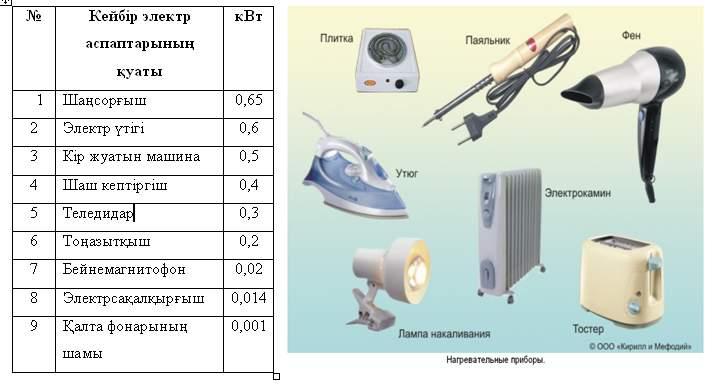 КритерийТұрақты тоқтың қандай шамаларға тәуелді екенін анықтау. ДескрипторОқушылар-тұрақты тоқтың жұмысы қандай шамаларға тәуелді соны анықтайды.-электр тогының жылулық әсері және жұмысы мен қуаты ұғымдарын,өлшем бірліктерін түсінеді-тоқтың қуатын есептеуге арналған формуланы қорытады-Джоуль-Ленц заңының жазылуын көрсетеді.Кері байланыс «Бір сөйлемді қорытынды» Жұптық  жұмыс. Сызбалар суреттермен жұмыс. «Әріптестер» әдісі Тапсырма 1А)Электр тогының  қыздыру шамы арқылы өткенде атқарылған жұмысты есептеңіз. 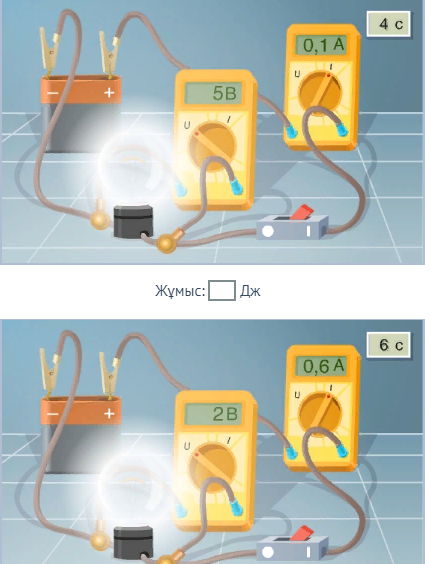 В) 230 В кернеу көзіне қосылған тоңазытқышта қандай жұмыс атқарылды?Тоңазытқыш 5 минут бойы жұмыс атқарды. Осы уақыт ішінде жасалынған жұмыс   кДж.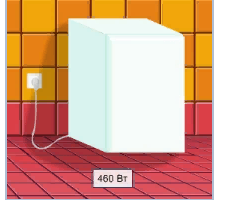 КритерийТұрақты тоқтың қыздыру шамы арқылы өткенде атқарылған жұмысын анықтау. ДескрипторОқушылар-сызба мен суреттен тоқ күші,кернеу,уақыт мәнін анықтайды.-тұрақты тоқтың жұмысын  анықтайды. -тоңазытқыш  қуатын анықтайды. - 230 В кернеу көзіне қосылған тоңазытқыштың жұмысын анықтайды-тұрақты тоқтың тоқ күшін табады.Жеке жұмыс. «Графикті талдау» әдісі.  Тапсырма 2Графикті ескере отырып, қай кезде энергияны қолдану ең көп және ең аз мөлшерде қолданған күнді табу. Содан соң 21 наурыз кезінде қолданылатын энергияға қанша төлейтіндігіңізді есептеңіз.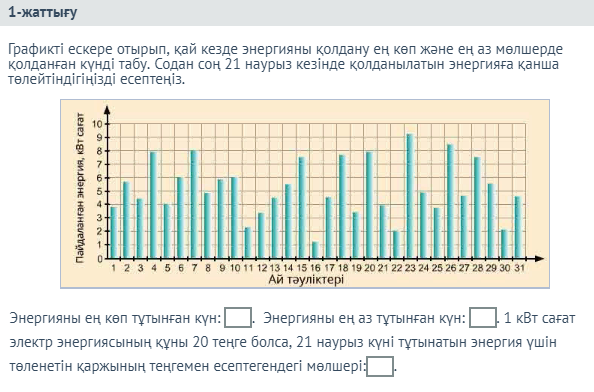 КритерийЭнергияны қолдану ең көп және ең аз мөлшерде қолданған күнді табу.ДескрипторОқушылар- графикті ескере отырып, қай кезде энергияны қолдану ең көп және ең аз мөлшерде қолданған күнді табады  -энергия үшін төленетін қаржынының теңгемен есептегендегі мөлшерін есептейді 1. Сәлемдесу, сынып оқушыларына жағымды ахуал туғызу.2. «Иә,жоқ» әдісі  арқылы үй жұмысын қайталау. §40,41  оқу,  20 –жаттығу №6 есеп«Сөздер банкасы» әдісі арқылы бүгінгі сабақтың терминдерін анықтау арқылы тақырыпты ашу. Оқушылардан бүгінгі сабақтың мақсатын сұрау.Ой қозғау. «Тоқтың жұмысы мен қуаты» бейнежазба арқылы жаңа тақырыпты толықтыру.4. Топқа бөлу. Физикалық шамалар  арқылы топқа бөлу.1-топ. Жұмыс. Тұрақты тоқтың жұмысы неге тәуелді?2-топ.Кернеу.Тоқтың қуатын есептеуге арналған формуланы қорытып шығарыңдар3-топ.Қуат. Тәжірибеде қандай қуат бірліктері қолданылады?4-топ. Тоқ күші. Джоуль-Ленц заңы қалай жазылады?Топтық жұмыс.  Мәтінмен жұмыс   Қандай да бір тізбек бөлігіндегі электр тогының жұмысы осы өткізгіштің ұштарындағы кернеу мен өткізгіш арқылы өткен электр зарядының көбейтіндісіне тең: A=U·q.   Тізбек бөлігіндегі электр тогының жұмысы осы тізбектің ұштарындағы кернеу мен ток күшінің және жұмыс атқарылған уақыттың көбейтіндісіне тең: A=UIt.    Жұмыстың өлшем бірлігі –Джоуль                               ( 1Дж=1В·А·с). Электр тогының есептегішімен өлшенеді.   Электр тогының қуаты кернеу мен ток күшінің көбейтіндісіне тең: Р=UI.Қуаттың өлшем бірлігі –ватт (1Вт=1В·А). Ваттметрмен өлшенеді.   Токтың жылулық әсері.Энергияның сақталу және айналу заңы.Электр тізбегіндегі энергияның түрленуі.Джоуль-Ленц заңы.Тогы бар өткізгіште бөлінетін жылу мөлшері ток күшінің квадраты мен өткізгіш кедергісі және уақыттың көбейтіндісіне тең: Q=I·Rt.Электр қыздырғыш приборлар.Олардың аттары,қолданылуы,сыртқы түрі,ерекше белгілері,жұмыс істеу принципі, құрылысы және пайдалану ережелері.Электр тізбегіндегі жүктеменің артуы. Қысқаша тұйықталу.Қысқаша тұйықталу деп электр тізбегінің ұштарын тізбек бөлігінің кедергісіне қарағанде кедергісі аз өткізгішпен жалғауды айтады.КритерийТұрақты тоқтың қандай шамаларға тәуелді екенін анықтау. ДескрипторОқушылар-тұрақты тоқтың жұмысы қандай шамаларға тәуелді соны анықтайды.-электр тогының жылулық әсері және жұмысы мен қуаты ұғымдарын,өлшем бірліктерін түсінеді-тоқтың қуатын есептеуге арналған формуланы қорытады-Джоуль-Ленц заңының жазылуын көрсетеді.Кері байланыс «Бір сөйлемді қорытынды» Жұптық  жұмыс. Сызбалар суреттермен жұмыс. «Әріптестер» әдісі Тапсырма 1А)Электр тогының  қыздыру шамы арқылы өткенде атқарылған жұмысты есептеңіз. В) 230 В кернеу көзіне қосылған тоңазытқышта қандай жұмыс атқарылды?Тоңазытқыш 5 минут бойы жұмыс атқарды. Осы уақыт ішінде жасалынған жұмыс   кДж.КритерийТұрақты тоқтың қыздыру шамы арқылы өткенде атқарылған жұмысын анықтау. ДескрипторОқушылар-сызба мен суреттен тоқ күші,кернеу,уақыт мәнін анықтайды.-тұрақты тоқтың жұмысын  анықтайды. -тоңазытқыш  қуатын анықтайды. - 230 В кернеу көзіне қосылған тоңазытқыштың жұмысын анықтайды-тұрақты тоқтың тоқ күшін табады.Жеке жұмыс. «Графикті талдау» әдісі.  Тапсырма 2Графикті ескере отырып, қай кезде энергияны қолдану ең көп және ең аз мөлшерде қолданған күнді табу. Содан соң 21 наурыз кезінде қолданылатын энергияға қанша төлейтіндігіңізді есептеңіз.КритерийЭнергияны қолдану ең көп және ең аз мөлшерде қолданған күнді табу.ДескрипторОқушылар- графикті ескере отырып, қай кезде энергияны қолдану ең көп және ең аз мөлшерде қолданған күнді табады  -энергия үшін төленетін қаржынының теңгемен есептегендегі мөлшерін есептейді 1. Сәлемдесу, сынып оқушыларына жағымды ахуал туғызу.2. «Иә,жоқ» әдісі  арқылы үй жұмысын қайталау. §40,41  оқу,  20 –жаттығу №6 есеп«Сөздер банкасы» әдісі арқылы бүгінгі сабақтың терминдерін анықтау арқылы тақырыпты ашу. Оқушылардан бүгінгі сабақтың мақсатын сұрау.Ой қозғау. «Тоқтың жұмысы мен қуаты» бейнежазба арқылы жаңа тақырыпты толықтыру.4. Топқа бөлу. Физикалық шамалар  арқылы топқа бөлу.1-топ. Жұмыс. Тұрақты тоқтың жұмысы неге тәуелді?2-топ.Кернеу.Тоқтың қуатын есептеуге арналған формуланы қорытып шығарыңдар3-топ.Қуат. Тәжірибеде қандай қуат бірліктері қолданылады?4-топ. Тоқ күші. Джоуль-Ленц заңы қалай жазылады?Топтық жұмыс.  Мәтінмен жұмыс   Қандай да бір тізбек бөлігіндегі электр тогының жұмысы осы өткізгіштің ұштарындағы кернеу мен өткізгіш арқылы өткен электр зарядының көбейтіндісіне тең: A=U·q.   Тізбек бөлігіндегі электр тогының жұмысы осы тізбектің ұштарындағы кернеу мен ток күшінің және жұмыс атқарылған уақыттың көбейтіндісіне тең: A=UIt.    Жұмыстың өлшем бірлігі –Джоуль                               ( 1Дж=1В·А·с). Электр тогының есептегішімен өлшенеді.   Электр тогының қуаты кернеу мен ток күшінің көбейтіндісіне тең: Р=UI.Қуаттың өлшем бірлігі –ватт (1Вт=1В·А). Ваттметрмен өлшенеді.   Токтың жылулық әсері.Энергияның сақталу және айналу заңы.Электр тізбегіндегі энергияның түрленуі.Джоуль-Ленц заңы.Тогы бар өткізгіште бөлінетін жылу мөлшері ток күшінің квадраты мен өткізгіш кедергісі және уақыттың көбейтіндісіне тең: Q=I·Rt.Электр қыздырғыш приборлар.Олардың аттары,қолданылуы,сыртқы түрі,ерекше белгілері,жұмыс істеу принципі, құрылысы және пайдалану ережелері.Электр тізбегіндегі жүктеменің артуы. Қысқаша тұйықталу.Қысқаша тұйықталу деп электр тізбегінің ұштарын тізбек бөлігінің кедергісіне қарағанде кедергісі аз өткізгішпен жалғауды айтады.КритерийТұрақты тоқтың қандай шамаларға тәуелді екенін анықтау. ДескрипторОқушылар-тұрақты тоқтың жұмысы қандай шамаларға тәуелді соны анықтайды.-электр тогының жылулық әсері және жұмысы мен қуаты ұғымдарын,өлшем бірліктерін түсінеді-тоқтың қуатын есептеуге арналған формуланы қорытады-Джоуль-Ленц заңының жазылуын көрсетеді.Кері байланыс «Бір сөйлемді қорытынды» Жұптық  жұмыс. Сызбалар суреттермен жұмыс. «Әріптестер» әдісі Тапсырма 1А)Электр тогының  қыздыру шамы арқылы өткенде атқарылған жұмысты есептеңіз. В) 230 В кернеу көзіне қосылған тоңазытқышта қандай жұмыс атқарылды?Тоңазытқыш 5 минут бойы жұмыс атқарды. Осы уақыт ішінде жасалынған жұмыс   кДж.КритерийТұрақты тоқтың қыздыру шамы арқылы өткенде атқарылған жұмысын анықтау. ДескрипторОқушылар-сызба мен суреттен тоқ күші,кернеу,уақыт мәнін анықтайды.-тұрақты тоқтың жұмысын  анықтайды. -тоңазытқыш  қуатын анықтайды. - 230 В кернеу көзіне қосылған тоңазытқыштың жұмысын анықтайды-тұрақты тоқтың тоқ күшін табады.Жеке жұмыс. «Графикті талдау» әдісі.  Тапсырма 2Графикті ескере отырып, қай кезде энергияны қолдану ең көп және ең аз мөлшерде қолданған күнді табу. Содан соң 21 наурыз кезінде қолданылатын энергияға қанша төлейтіндігіңізді есептеңіз.КритерийЭнергияны қолдану ең көп және ең аз мөлшерде қолданған күнді табу.ДескрипторОқушылар- графикті ескере отырып, қай кезде энергияны қолдану ең көп және ең аз мөлшерде қолданған күнді табады  -энергия үшін төленетін қаржынының теңгемен есептегендегі мөлшерін есептейді Башарұлы Р.Жалпы білім беретін мектептің 8-сыныбына арналған оқулық. Үлестірме қағаздар физикалық шамалардың белгілену әріптері.www.blimland.kzA, U, P, I физикалық шамаларының белгілері www.blimland.kzТоктың жұмысы мен қуаты 4,8 бетЭлектр энергиясы және оны үнемдеудің жолдары5,6 бетСабақтың соңы(9 минут)Сабақты қорытындылау.«Хабарлама» әдісіБарлығы түсінікті болдыАздаған қиындықтар болдыЕштеңе түсінбедімСабақты қорытындылау.«Хабарлама» әдісіБарлығы түсінікті болдыАздаған қиындықтар болдыЕштеңе түсінбедімСабақты қорытындылау.«Хабарлама» әдісіБарлығы түсінікті болдыАздаған қиындықтар болдыЕштеңе түсінбедімҮлестірмелі материалдар.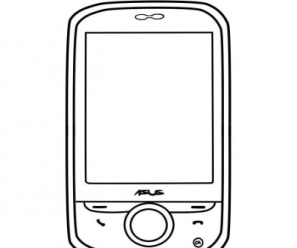 Саралау – оқушыларға қалай  көбірек қолдау көрсетуді  жоспарлайсыз? Қабілеті жоғары оқушыларға қандай міндет қоюды жоспарлап отырсыз?Бағалау – оқушылардың материалды меңгеру деңгейін қалай тексеруді жоспарлайсыз?Оқушының аты-жөні9-8 ұпай «5» баға7-6 ұпай «4» баға3-5 ұпай «3» баға1-2 ұпай «2» бағаБағалау – оқушылардың материалды меңгеру деңгейін қалай тексеруді жоспарлайсыз?Оқушының аты-жөні9-8 ұпай «5» баға7-6 ұпай «4» баға3-5 ұпай «3» баға1-2 ұпай «2» бағаБағалау – оқушылардың материалды меңгеру деңгейін қалай тексеруді жоспарлайсыз?Оқушының аты-жөні9-8 ұпай «5» баға7-6 ұпай «4» баға3-5 ұпай «3» баға1-2 ұпай «2» бағаДенсаулық және қауіпсіздік техникасының сақталуы 

Сабақтың мақсатына қарай  тәжірибе беремін.Егер шаңсорғыш кернеуі   220 В, ток күші 0,5 А қалалық желіге қосылса, онда оның электрқозғалт-қышының тогы 0,5 сағ ішінде қанша жұмыс жасайды?Троллейбустың электрқозғалтқышы  200 А ток күшін тұтынады және 600 В кернеумен жұмыс істейді. Оның қуаты қандай?Тоқ күші 5 А желіге жалғаннан кедергісі 30 Ом электр пешінен 1 мин-та қанша жылу бөлінеді?«Иә,жоқ,» жеке жұмыс, жұптық жұмыс, топтық жұмыстар. Рефлексия   «Хабарлама» әдісі«Иә,жоқ,» жеке жұмыс, жұптық жұмыс, топтық жұмыстар. Рефлексия   «Хабарлама» әдісі«Иә,жоқ,» жеке жұмыс, жұптық жұмыс, топтық жұмыстар. Рефлексия   «Хабарлама» әдісі1. Физика кабинетіндегі қауіпсіздік ережесін сақтау2. Еңбекті  қорғау ережелерін  сақтау.3.АКТ-ны қолдануда қауіпсіздік ережесін сақтауСабақ бойынша рефлексияҚалыптастырушы бағалау.  "Бағдарашам " әдісіБағдаршам-оқушылардың  өздерінің қаншалықты түсінгенін  көрсетудің  жылдам тәсілі. Оқушыларға қызыл, сары және жасыл түсті карточкалар беріледі.Қызыл- түсінбесе ,сенімді болмаса.Сары- түсінуге жақын, аздап білмесе.Жасыл- толықтай түсінсе, сенімді болсаҚалыптастырушы бағалау.  "Бағдарашам " әдісіБағдаршам-оқушылардың  өздерінің қаншалықты түсінгенін  көрсетудің  жылдам тәсілі. Оқушыларға қызыл, сары және жасыл түсті карточкалар беріледі.Қызыл- түсінбесе ,сенімді болмаса.Сары- түсінуге жақын, аздап білмесе.Жасыл- толықтай түсінсе, сенімді болсаҚалыптастырушы бағалау.  "Бағдарашам " әдісіБағдаршам-оқушылардың  өздерінің қаншалықты түсінгенін  көрсетудің  жылдам тәсілі. Оқушыларға қызыл, сары және жасыл түсті карточкалар беріледі.Қызыл- түсінбесе ,сенімді болмаса.Сары- түсінуге жақын, аздап білмесе.Жасыл- толықтай түсінсе, сенімді болсаҚалыптастырушы бағалау.  "Бағдарашам " әдісіБағдаршам-оқушылардың  өздерінің қаншалықты түсінгенін  көрсетудің  жылдам тәсілі. Оқушыларға қызыл, сары және жасыл түсті карточкалар беріледі.Қызыл- түсінбесе ,сенімді болмаса.Сары- түсінуге жақын, аздап білмесе.Жасыл- толықтай түсінсе, сенімді болсаҮйге тапсырма§42 оқу №6 эксперименттік тапсырма§42 оқу №6 эксперименттік тапсырма§42 оқу №6 эксперименттік тапсырма§42 оқу №6 эксперименттік тапсырмаТөмендегі бос ұяшыққа сабақ туралы өз пікіріңізді жазыңыз.Сол ұяшықтағы Сіздің сабағыңыздың тақырыбына сəйкес келетін сұрақтарға жауап беріңіз.Төмендегі бос ұяшыққа сабақ туралы өз пікіріңізді жазыңыз.Сол ұяшықтағы Сіздің сабағыңыздың тақырыбына сəйкес келетін сұрақтарға жауап беріңіз.Төмендегі бос ұяшыққа сабақ туралы өз пікіріңізді жазыңыз.Сол ұяшықтағы Сіздің сабағыңыздың тақырыбына сəйкес келетін сұрақтарға жауап беріңіз.Төмендегі бос ұяшыққа сабақ туралы өз пікіріңізді жазыңыз.Сол ұяшықтағы Сіздің сабағыңыздың тақырыбына сəйкес келетін сұрақтарға жауап беріңіз.Қорытынды бағамдауҚандай екі нəрсе табысты болды (оқытуды да, оқуды да ескеріңіз)?1:2:Қандай екі нəрсе сабақты жақсартаалды (оқытуды да, оқуды да ескеріңіз)?1:2:Сабақ барысында мен сынып немесе жекелеген оқушылар туралы менің келесі сабағымдыЖетілдіругекөмектесетінне білдім?Қорытынды бағамдауҚандай екі нəрсе табысты болды (оқытуды да, оқуды да ескеріңіз)?1:2:Қандай екі нəрсе сабақты жақсартаалды (оқытуды да, оқуды да ескеріңіз)?1:2:Сабақ барысында мен сынып немесе жекелеген оқушылар туралы менің келесі сабағымдыЖетілдіругекөмектесетінне білдім?Қорытынды бағамдауҚандай екі нəрсе табысты болды (оқытуды да, оқуды да ескеріңіз)?1:2:Қандай екі нəрсе сабақты жақсартаалды (оқытуды да, оқуды да ескеріңіз)?1:2:Сабақ барысында мен сынып немесе жекелеген оқушылар туралы менің келесі сабағымдыЖетілдіругекөмектесетінне білдім?Қорытынды бағамдауҚандай екі нəрсе табысты болды (оқытуды да, оқуды да ескеріңіз)?1:2:Қандай екі нəрсе сабақты жақсартаалды (оқытуды да, оқуды да ескеріңіз)?1:2:Сабақ барысында мен сынып немесе жекелеген оқушылар туралы менің келесі сабағымдыЖетілдіругекөмектесетінне білдім?Қорытынды бағамдауҚандай екі нəрсе табысты болды (оқытуды да, оқуды да ескеріңіз)?1:2:Қандай екі нəрсе сабақты жақсартаалды (оқытуды да, оқуды да ескеріңіз)?1:2:Сабақ барысында мен сынып немесе жекелеген оқушылар туралы менің келесі сабағымдыЖетілдіругекөмектесетінне білдім?